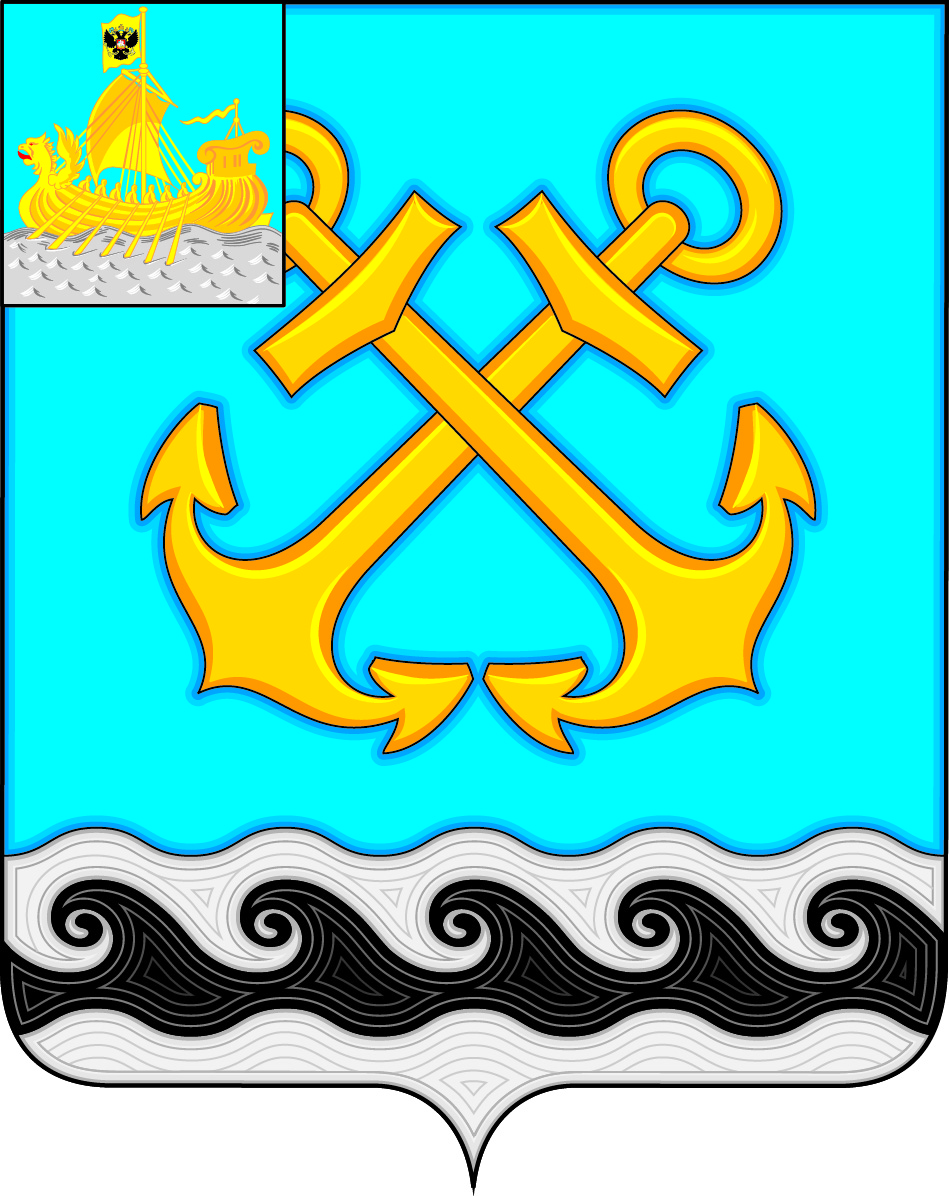 РОССИЙСКАЯ ФЕДЕРАЦИЯКОСТРОМСКАЯ ОБЛАСТЬГЛАВА ЧЕРНОПЕНСКОГО СЕЛЬСКОГО ПОСЕЛЕНИЯКОСТРОМСКОГО МУНИЦИПАЛЬНОГО РАЙОНАР А С П О Р Я Ж Е Н И Е16 марта  2020 года      №  2                                                              	 п.СухоноговоОб организации пропуска паводковых вод в 2020 году    В целях повышения готовности органов управления, сил и средств Чернопенского сельского поселения к весеннему половодью, а также обеспечения безаварийного пропуска паводковых вод, недопущения гибели людей, обеспечения сохранности жилых и общественных зданий, объектов экономики, мостов, дорог, защитных гидротехнических сооружений и других материальных ценностей:         1.         Организовать         проведение      необходимых     мероприятий, обеспечивающих сохранность населённых пунктов, гидротехнических сооружений, мостов, дорог и других объектов, материальных ценностей от ледохода и паводковых вод:          1.1.    Провести обследование ГТС с. Чернопенье, д. Лунево в срок до 25 марта 2020 года.              1.2. Осуществлять наблюдение за  уровнем   воды на гидротехнических сооружениях, находящихся в с. Чернопенье, д. Лунево для  принятия  срочных мер по предотвращению аварийных ситуаций.      3.   Контроль за выполнением настоящего распоряжения оставляю за собой.           4.   Настоящее распоряжение вступает в силу со дня его подписания.Глава Чернопенского сельского поселения                                                                                 Е.Н.Зубова